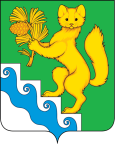 АДМИНИСТРАЦИЯ    БОГУЧАНСКОГО  РАЙОНАПОСТАНОВЛЕНИЕ09.06.2022                          с. Богучаны                             №  496-пО внесении изменений в "Положение об оплате труда работников Муниципального казенного учреждения «Муниципальная служба Заказчика», утвержденное постановлением администрации Богучанского района от 05.11.2013 № 1404-пВ соответствии с Трудовым кодексом Российской Федерации,  Федеральным Законом от 06.10.2003 № 131-ФЗ «Об общих принципах организации местного самоуправления в Российской Федерации, Законом Красноярского края от 29.10.2009 № 9-3864 «О системах оплаты труда работников краевых государственных  учреждений», Законом Красноярского края от 07.04.2022  № 3-623 "О внесении изменений в Закон края "О краевом бюджете на 2022 год и плановый период 2023-2024 годов", "Положением о системе оплаты труда работников муниципальных бюджетных и казенных учреждений", утвержденным постановлением администрации Богучанского района от 18.05.2012 № 651-п, руководствуясь статьями 7, 43, 47 Устава Богучанского района Красноярского края,  ПОСТАНОВЛЯЮ:Внести в "Положение об оплате труда работников Муниципального казенного учреждения «Муниципальная служба Заказчика», утвержденное постановлением администрации Богучанского района от 05.11.2013 № 1404-п (далее – Положение), следующие изменения: 1.1. В абзаце втором пункта 4.14. Положения цифры «25002» заменить цифрами «27503». 2. Контроль за исполнением постановления возложить на заместителя Главы Богучанского  района по экономике и планированию   А.С. Арсеньеву.  3. Настоящее постановление вступает  в силу  со дня, следующего за днем опубликования в Официальном вестнике Богучанского района и распространяется на правоотношения, возникшие с 1 июня 2022 года.И.о. Главы Богучанского района                                                       В.М.Любим